SPORTSZERVEZETI NYILATKOZATA Magyar Fit Kid Szövetség tagszervezetei részéreAlulírottsportszervezet neve:	…………………………………………………………………...sportszervezet székhelye: ………………………………………………………………sportszervezet képviselője:…………………………………………………………….../a továbbiakban: Tag/ jelen okirat aláírásával kijelentem, hogy a Magyar Fit Kid Szövetség /a továbbiakban: MAFIT/ Alapszabályában foglalt és az alábbiakban nevesített további kötelezettségeket magunkra nézve kötelezően elfogadom és érvényesíteni törekszem versenyzőim körében a 2019. január 1-től kezdődően tagsági jogviszonyunk fennállása alatt.Vállalom továbbá, hogy jelen nyilatkozat tartalmát, így különösen a vállalt kötelezettségeket a Magyar Fit Kid Szövetségnél regisztrált versenyzőkkel, illetve kiskorú versenyzők esetében azok szüleivel ismertetem.A Tag jelen nyilatkozat aláírásával vállalja, hogy a Magyar Fit Kid Szövetségnél nyilvántartásba vett versenyzőivel a MAFIT által nem támogatott rendezvényeken, illetve a MAFIT által nem támogatott szervezet által rendezett versenyen, bemutatón, gálán nem vesz részt, azokon bemutatót nem tart, nem versenyeztet.  A tag ( ill. a tagnál munkát végző személyek) az utánpótlás területén sem szaktanácsadói, sem bírói, sem rendezői minőségben nem képviseltetik magukat a MAFIT előzetes írásbeli engedélye nélkül a tagságának időtartama alatt.A Tag amennyiben kilép a MAFIT tagságából, a kilépést követő 2 évben nem kérvényezheti a tagfelvételét, ill. a 2 évet követően a tagfelvételt a MAFIT elnöksége feltételekhez kötheti.A Tag kijelenti, hogy a MAFIT-nál az adott versenyévadra regisztrált versenyzőit bármilyen MAFIT/ IFD versenyen csak érvényes orvosi igazolással, valamint megfelelő fizikai és egészségi állapotban versenyezteti.A Tag tudomásul veszi, hogy a versenyek kapcsán mind a színpadpróba, mind a bemelegítés, mind a verseny alatt - a nem megfelelő egészségi-fizikai állapot vagy a bemelegítés hiánya miatt - bekövetkezett baleset esetén, sem a Tag, sem versenyzője semminemű kártérítési igényt sem a MAFIT-tal, sem a verseny rendezőjével, sem szponzorával, sem pedig egyéb harmadik személyekkel szemben nem támaszthat. A tag vállalja, hogy a MAFIT-nál az adott versenyévadra regisztrált versenyzői a versenyévad alatt balesetbiztosítással rendelkeznek. Ennek hiányában szülői nyilatkozatuk van arról, hogy a szülő nem kíván biztosítást közni.Tag tudomásul veszi, hogy a versenyen vagy a verseny kapcsán készült mindennemű hang- és képfelvételek, nyilatkozatok vagy egyéb anyagok a versenyekről, versenyzőkről az International Fit Kid Division és a MAFIT kizárólagos tulajdonát képezik, melyet nevezett szervek saját belátásuk szerint a használat és hasznosítás minden módjára és mértékére kiterjedően használhatnak fel, illetve hasznosíthatnak korlátlan ideig és területi korlát nélkül, melynek kapcsán az egyesület, illetve versenyzői külön díjazásra nem jogosultak.A Tag vállalja, hogy versenyzőivel a tagsági viszony fennállása alatti időszakban évente legalább egy alkalommal díjmentesen a MAFIT rendelkezésére áll bemutatózás és egyéb, a fit kid sportágat népszerűsítő közszereplés alkalmával, ha versenyzői iskolai vagy munkahelyi elfoglaltsága ezt lehetővé teszi. (A versenyzők utazási költségeit a MAFIT minden esetben megtéríti).Tag kijelenti, hogy amennyiben a sajtó képviselői interjú, nyilatkozat, bemutató, stb. adására kérik fel, annyiban a Fit Kid elveivel, valamint a MAFIT/International Fit Kid Division , illetve a versenyt szervező és támogató cégek érdekeivel ellentétes nyilatkozatot nem tesz, továbbá vállalja, hogy minden egyes esetben megemlíti a Magyar Fit Kid Szövetség nevét és mindenkor hangsúlyozza a Magyar Fit Kid Szövetség Fit Kid  versenyein való részvételét és az azokon elért eredményeit. A tag jelen nyilatkozat aláírásával is tudomásul veszi, hogy a Fit Kid nevet és logót kizárólag a védjegyoltalomi besorolás 41. áruosztályába tartozó kategóriákban, a jogosult által megszabott körben használhatja. A Fit Kid név és logó jogosulatlan vagy az engedélyezettől eltérő mértékű és hatályú használatával kapcsolatos kárigényt maga a jogosult érvényesítheti.A Tag tudomásul veszi továbbá, hogy az Alapszabályban, illetve a jelen nyilatkozatban meghatározott kötelezettségek, előírások megszegése esetén a MAFIT elnöksége a Tag ellen fegyelmi eljárást kezdeményezhet és folytathat le, melynek alapján a Tag ellen szankciókat léptethet életbe, büntetéseket alkalmazhat, versenyeken történő részvételre vonatkozó szankciókat/eltiltást alkalmazhat, valamint maximum, alkalmanként 100.000,- Ft pénzbírságot szabhat ki.     Kelt:2019……………………….        	.......................................................					         Tag hivatalos képviselője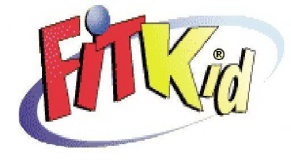 